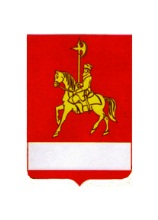 АДМИНИСТРАЦИЯ КАРАТУЗСКОГО РАЙОНАПОСТАНОВЛЕНИЕ23.09.2019                                       с. Каратузское                                           № 771-пО снятии   карантинных  ограничений по лейкозу крупного рогатого скотаВ   соответствии с   представлением КГКУ «Каратузским отделом ветеринарии»   о снятии ограничительных мероприятий (карантина) по лейкозу крупного рогатого скота    ПОСТАНОВЛЯЮ: 1. Снять ограничительные мероприятия по лейкозу  крупного рогатого скота в сельхозпредприятии СХА (колхоз) им. Ленина, наложенные постановлением администрации  Каратузского района  № 807-П  от 17.10.2007 г    2. Контроль за исполнением настоящего постановления возложить на Е.И. Тетюхина, заместителя главы района по сельскому хозяйству и жизнеобеспечению района.        3. Постановление  вступает в силу  в день,  следующий за днем его  официального опубликования в периодическом печатном издании Вести муниципального образования «Каратузский район». Глава района                                                                                     	К.А. Тюнин